Дорога.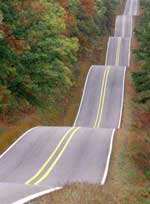 Для того дорога и дана,Чтоб души вниманье не дремало.Человеку важно знать немало,Оттого дорога и длинна."Как выбрать профессию"Выбор профессии. Каким огромным смыслом наполнено, казалось бы, привычное словосочетание, сколько в нем скрыто эмоций, тревог, ожиданий, проблем! Ведь это не просто удачно или неудачно принятое в юности решение, а зачастую сложившаяся или разбитая судьба, активная, творческая, радостная жизнь или пассивное, равнодушное существование, наконец, это одно из важнейших слагаемых и условий человеческого счастья, сознание своей необходимости людям. Кем стать? Этот вопрос задавал, задает и будет задавать буквально каждый ученик школы без исключения. Как не ошибиться в выборе профессии? Существует более 40 тыс. профессий. Для ознакомления возьмите более близкие - те, которым посвятили свою жизнь ваши родители, знакомые. Вам может показаться, что эти профессии вы хорошо знаете, но это не так. Попробуйте глубже познакомиться с профессией, и вы увидите в ней много нового и интересного. Вот примерная программа изучения профессии: 1) место и значение данной профессии в народном хозяйстве страны, района; потребность в людях этой профессии; 2) основное содержание деятельности работников данной профессии, применение техники, связь с людьми других профессий; 3) требования, которые предъявляет данная профессия к человеку: какими способностями, знаниями, умениями и навыками, чертами характера должен обладать специалист; 4) что дает эта профессия для духовного и физического развития человека; 5) где и как овладеть этой профессией; 6) спросите честно самого себя: "Чем меня привлекает данная профессия?". Возможны ответы: творчество в работе, интерес к делу, работа в коллективе, романтика профессии, значение ее для народного хозяйства, возможность трудоустроиться, высокая зарплата. Человек растет в соответствии с целью, выше цель - большего достигнешь. Не соблазняйтесь материальными выгодами от профессии. Творчество - вот что достойно человека. Недаром М. Горький писал, что работа только тогда и может доставлять истинное наслаждение, когда она становится творчеством. Не обманывайтесь и внешней стороной профессии. У некоторых ребят сложилось представление об отдельных профессиях как о легких и романтичных. О профессиях врача, летчика они судят по успехам, операциям, открытиям, виртуозным полетам, которые видели в кино или о которых читали. Не разделяйте профессии на модные и не модные, почетные и второстепенные. К первым относят, например, профессии  компьютерщика, экономиста, бухгалтера, врача, юриста. Ко вторым - профессии продавца, портнихи, кассира, прачки, обувщика, телефонистки, почтальона. Это предрассудок, и его надо преодолеть. Некоторые выпускники школ считают позорным для себя работать в сфере обслуживания. А ведь, честно говоря, в наше время трудно установить грань сферы обслуживания. Разве только почтальон обслуживает врача? А сам врач в больнице кого обслуживает? В книге Е, Пермяка "Кем быть?" рассказывается о том, как один известный артист на примерке костюма спросил своего школьного товарища - портного: - Володя, скажи по совести, доволен ли ты своим портновским делом? - Вполне, - ответил тот. - А тебя не унижает, что ты шьешь, что тебе приходиться примерять на меня? Все-таки, что не говори, носить костюм куда приятнее, чем его шить... На это портной ответил своему школьному товарищу-артисту: - Вася, а тебя не унижает, что приходиться надевать забавные парики, наряжаться в невесть какую одежду, говорить не своим голосом, разыгрывать разных людей и смешить меня, когда я сижу в театре? Не унижает ли тебя то, что тебе приходится развлекать меня? Ну, не стесняйся, скажи! Артист обнял своего товарища и сказал:- Прости меня, Володя, за то, что я задал тебе такой подлый вопрос.  Некоторые считают, что есть профессии интеллектуальные и неинтеллектуальные. Многие, например, думают, что профессия слесаря не требует особого напряжения ума. А при ближайшем знакомстве с этой профессией оказывается, что 70% рабочего времени у слесаря-ремонтника приходится на умственный труд. А возьмите механизатора широкого профиля в сельском хозяйстве - разве ему не надо знать основ агротехники, зоотехники, не говоря уже просто о механике? К современному рабочему предъявляют такие требования, как умение выполнять необходимые расчеты, читать чертежи, вносить предложения по усовершенствованию техники, технологии и организации труда. Все дело в отношении человека к своему труду, его любви к своей профессии, стремления больше знать и лучше трудиться. Недаром еще В.Г.Белинский писал, что честный и по-своему умный сапожник, который в совершенстве владеет ремеслом, выше плохого генерала, выше дурного стихотворца. Изучите свои способности и возможности. Разные профессии требуют от человека не любых, а строго определенных качеств. Конечно, если человек стремится к строго определенной профессии, которая не соответствует его задаткам, темпераменту и способностям, он может в определенной мере преодолеть свое несоответствие. Но выбор профессии по способностям облегчает овладение мастерством. Каждая профессия требует нового комплекса качеств. Ясно, что медлительность, нерешительность и излишняя застенчивость помешают стать отличным работником прилавка. Телефонистка, например, должна обладать другими качествами: хорошим зрением и слухом, надежными голосовыми связками, четкой дикцией, а также выдержкой и вежливостью и т.д. Выбирая профессию необходимо учитывать состояние своего здоровья. Существует около 3 тыс. профессий, по которым имеются медицинские противопоказания. Профессии противопоказаны не потому, что человек не сможет выучиться или работать по той или иной профессии, а потому что эта работа может усугубить недостатки его здоровья. Ни обществу, ни человеку это не нужно. Имеются справочники, содержащие сведения о том, какие профессии противопоказаны при тех или иных особенностях организма. Указанные справочники предназначены для врачей, а не для массового читателя. Поэтому, выбирая профессию важно проконсультироваться с врачом. Медицинская профессиональная консультация проводится заблаговременно, чтобы дать возможность человеку самостоятельно подойти к правильному выбору профессии, исходя из рекомендаций врача. Не откладывайте решение вопроса "кем быть?" на потом. Говорят, что нет ничего случайнее этого выбора. Если вы не нашли себе труда по душе, учась в школе, то после ее окончания можете попасть под влияние случая: пойдете работать или учиться "за компанию", устроитесь на предприятие потому, что туда удобно ездить и т. д. Из сказанного следует вывод: идите работать или учиться туда, где вы нужнее и где наиболее полно раскроются ваши способности. Но уже в школе найдите возможность испытать свои силы в избранной профессии. Если хотите стать механизатором - поработайте на комбайне или тракторе, шофером - его помощником, врачом - санитаром в больнице, геологом - поработайте летом в экспедиции. Главное же заключается в том, чтобы полюбить работу, познать ее и стать ее мастером.Мудрые мысли о труде1. "Без труда не может быть чистой и радостной жизни". (А.П. Чехов) 2. "Всю мою жизнь я видел настоящими героями только тех людей, которые любят и умеют работать". (М- Горький) 3. "Работа избавляет нас от трех великих зол: скуки, порока, нужды". (Ф. Вольтер) 4. "Чем выше культура, тем большим почетом пользуется труд". (В.Ромэр) 5. "Устают, изнемогают не только от того, что много работают, а от того, что плохо работают". (Н. Введенский) 6. "Если не можешь делать то, что тебе нравится, пусть тебе понравится то, что ты делаешь" (английская пословица). 7. "Если есть в жизни человека что-то судьбоносное, так это выбор профессии". (Н. Чернышевский)14. "Чтобы дойти до цели, нужно прежде всего идти". (О. Бальзак)  9. " Долг человека - трудиться и, по мере сил, превращать землю в небеса". (Р. Браушенг) 10. "Свобода может быть у того, кто сам выбирает свое дело". (Восточная мудрость) 11. "Жизнь есть настоящий труд, и только тот понимает ее вполне, кто смотрит на нее с этой точки зрения" (Д. П. Писарев) 12. "Нет ничего более невыносимого, чем безделье". (Ч. Дарвин)